АДМИНИСТРАЦИЯ  МУНИЦИПАЛЬНОГО ОБРАЗОВАНИЯ 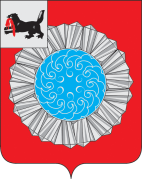  СЛЮДЯНСКИЙ РАЙОНПОСТАНОВЛЕНИЕг. СлюдянкаОт  28.11.2016 года №  268Об утверждении Положения о Муниципальном казенном учреждении «Комитет по социальной политике и культуре муниципального образования Слюдянский район»В целях реализации полномочий органов местного самоуправления в сфере образования, культуры, спорта и молодежной политики, в соответствии с Федеральным законом от 29 декабря 2012 года № 273 – ФЗ «Об образовании в Российской Федерации», Федеральным законом от 06 октября 2003 года № 131 – ФЗ «Об общих принципах организации местного самоуправления в Российской Федерации», руководствуясь решением Думы муниципального образования Слюдянский район от 24  ноября 2016 года №60-VI рд,  статьями 7, 31, 41 Устава муниципального образования Слюдянский район в новой редакции, утвержденного постановлением Губернатора Иркутской области от 30 июня 2005 года  №303-п, ПОСТАНОВЛЯЮ:Утвердить  Положение о Муниципальном казенном учреждении «Комитет по социальной политике и культуре муниципального образования Слюдянский район» (прилагается).Признать утратившим силу постановление администрации муниципального образования Слюдянский район от 28 января 2011 года № 80 «О внесении изменений в Положение о муниципальном учреждении «Управление образования муниципального образования Слюдянский район».Уполномочить председателя Муниципального казенного учреждения «Комитет по социальной политике и культуре муниципального образования Слюдянский район» Дурных А.В. произвести государственную регистрацию Положения в Межрайонной инспекции Федеральной налоговой службы РФ по Иркутской области № 17 в установленном порядке.Опубликовать настоящее постановление на официальном сайте администрации муниципального образования Слюдянский район, адрес: http//www.sludyanka.ru, в разделе «Муниципальные правовые акты», а так же на официальном сайте Муниципального казенного учреждения «Комитет по социальной политике и культуре муниципального образования Слюдянский район» адрес: http://www.ksp.edusluda.ru в разделе «Документы».Контроль за исполнением настоящего постановления возложить на заместителя мэра по социально – культурным вопросам администрации муниципального образования Слюдянский район Юфа М.В.Мэр муниципального образованияСлюдянский район                                                                                            А.В. Должиков                                 Мэр  муниципального образования Слюдянский район  __________________ А.В.Должиков ПОЛОЖЕНИЕо Муниципальном казенном учреждении«Комитет по социальной политике и культуремуниципального образования Слюдянский район»(в новой редакции)г.Слюдянка  2016 г.ОБЩИЕ ПОЛОЖЕНИЯ1. Муниципальное казенное учреждение «Комитет по социальной политике и культуре муниципального образования Слюдянский район» (далее - Комитет) является органом администрации муниципального образования Слюдянский район, осуществляющим управление в области образования, культуры,  спорта и молодежной политики.2. Комитет является юридическим лицом, учрежденным в форме муниципального казенного учреждения, имеет расчетный и иные счета в учреждениях банков, лицевые счета, открываемые в структурном подразделении администрации муниципального образования Слюдянский район, осуществляющем полномочия финансового органа, в территориальных органах федерального казначейства. Комитет имеет гербовую печать, другие печати,  штампы и бланки со своим наименованием.3. Комитет может от своего имени приобретать и осуществлять имущественные и иные права, нести обязанности, быть истцом и ответчиком в суде. 4. Полное наименование Комитета: Муниципальное казенное учреждение «Комитет по социальной политике и культуре муниципального образования Слюдянский район».Сокращенное наименование: Комитет по социальной политике и культуре.5. Место нахождения и почтовый адрес Комитета: 665904, Иркутская область, Слюдянский район, город Слюдянка, улица Ржанова, 4.Юридический адрес Учреждения: 665904, Иркутская область, Слюдянский район, город Слюдянка, улица Ржанова, 4.6. Комитет в своей деятельности руководствуется Конституцией Российской Федерации, федеральными законами, федеральным законодательством и законодательством Иркутской области, Уставом муниципального образования Слюдянский район, настоящим Положением и  муниципальными правовыми актами муниципального образования Слюдянский район.7. Комитет в своей работе подотчетен и подконтролен мэру муниципального образования Слюдянский район и заместителю мэра муниципального образования Слюдянский район по социально-культурным вопросам. 8. Комитет выступает учредителем муниципальных бюджетных, автономных, казенных   организаций в сфере образования и культуры, в том числе: дошкольных образовательных организаций, общеобразовательных организаций,  организаций дополнительного образования, других организаций системы образования и культуры, находящихся в собственности   муниципального образования Слюдянский район (далее – подведомственные муниципальные учреждения). 9. Комитет осуществляет деятельность во взаимодействии с органами государственного управления Иркутской области, органами администрации муниципального образования Слюдянский район, органами местного самоуправления, иными муниципальными образованиями, государственными внебюджетными  фондами, общественными объединениями, организациями и гражданами, деятельность которых  связана с реализацией функций Комитета. 10. Комитет является правопреемником прав и обязанностей муниципального учреждения «Управление образования муниципального образования Слюдянский район» и муниципального учреждения «Управление культуры, спорта и молодежной политики администрации муниципального образования Слюдянский район». ОСНОВНЫЕ ЗАДАЧИ КОМИТЕТА11. Основными  задачами  Комитета  является обеспечение выполнения функций, входящих в компетенцию администрации муниципального образования Слюдянский район как органа местного самоуправления,  в том числе:1) организация предоставления общедоступного и бесплатного дошкольного, начального общего, основного общего, среднего общего образования по основным общеобразовательным программам в подведомственных муниципальных учреждениях (за исключением полномочий по финансовому обеспечению реализации основных общеобразовательных программ в соответствии с федеральными государственными образовательными стандартами);2)  организация предоставления дополнительного образования детей в подведомственных муниципальных учреждениях (за исключением дополнительного образования детей, финансовое обеспечение которого осуществляется органами государственной власти субъекта Российской Федерации);3) создание условий для осуществления присмотра и ухода за детьми, содержания детей в подведомственных муниципальных учреждениях;4) организация отдыха детей в каникулярное время;5) организация библиотечного обслуживания населения межпоселенческими библиотеками, комплектование и обеспечение сохранности их библиотечных фондов;6) создание условий для обеспечения поселений, входящих в состав муниципального района, услугами по организации досуга и услугами организаций культуры;7) создание условий для развития местного традиционного народного художественного творчества в поселениях, входящих в состав муниципального района;8)  сохранение, использование и популяризация объектов культурного наследия (памятников истории и культуры), находящихся в собственности муниципального района, охрана объектов культурного наследия (памятников истории и культуры) местного (муниципального) значения, расположенных на территории муниципального района;9) обеспечение условий для развития на территории муниципального района физической культуры, школьного спорта и массового спорта, организация проведения официальных физкультурно-оздоровительных и спортивных мероприятий муниципального района;10) организация и осуществление мероприятий межпоселенческого характера по работе с детьми и молодежью;11) осуществление мер по противодействию коррупции в пределах полномочий Комитета.ПОЛНОМОЧИЯ КОМИТЕТА12. В целях обеспечения решения возложенных задач Комитетом  осуществляются следующие полномочия:1) предоставление муниципальных услуг  в соответствии с реестром муниципальных услуг, утвержденным постановлением администрации муниципального образования Слюдянский район;2)  разработка, обеспечение и реализация в пределах своей компетенции муниципальных программ, а так же участие в реализации государственных программ в сфере образования;3)  осуществление функций и полномочий учредителя подведомственных муниципальных учреждений;4) разработка и реализация комплекса мероприятий, направленных на повышение конкурентоспособности подведомственных муниципальных учреждений, а также на повышение качества реализуемых ими образовательных программ;5)  определение приоритетных направлений  деятельности подведомственных муниципальных учреждений, принципов формирования и использования  их имущества;	6)  согласование программ развития подведомственных муниципальных учреждений;7) разработка проектов муниципальных правовых актов муниципального образования Слюдянский район по вопросам, относящимся к компетенции Комитета;8)  формирование и утверждение ведомственного перечня муниципальных услуг (работ);9)  формирование и утверждение муниципальных заданий для подведомственных муниципальных учреждений, осуществление контроля за их выполнением;10) осуществление бюджетных полномочий главного распорядителя бюджетных средств, получателя бюджетных средств, главного администратора (администратора) доходов бюджета;11) подготовка предложений по формированию бюджета муниципального образования Слюдянский район в части финансирования подведомственных муниципальных учреждений, структурных подразделений Комитета;12) предоставление субсидий за счет средств бюджета муниципального образования Слюдянский район  на финансовое обеспечение выполнения муниципальных заданий подведомственными муниципальными  учреждениями, субсидии на осуществление капитальных вложений в объекты капитально строительства муниципальной собственности или приобретение недвижимого имущества в муниципальную собственность, а так же  на иные цели;13) утверждение сведений об операциях с целевыми субсидиями, предоставленными подведомственным муниципальным учреждениям;14) организация сбора с подведомственных муниципальных  учреждений ежегодных отчетов о поступлении и расходовании финансовых и материальных средств, а  так же отчетов о результатах самообследования;15)  осуществление контроля за деятельностью подведомственных муниципальных  учреждений в рамках  своих полномочий, в том числе, за  целевым и эффективным  использованием бюджетных средств, сохранностью материальных ценностей; 16)  осуществление муниципального внутреннего финансового контроля и внутреннего финансового аудита;17) разработка проектов постановлений администрации муниципального образования Слюдянский район об установлении платы, взимаемой с родителей (законных представителей) за присмотр и уход за ребенком в муниципальных дошкольных образовательных организациях, и ее размера, а также платы взимаемой с родителей (законных представителей) несовершеннолетних обучающихся за осуществление присмотра и ухода за детьми в группах продленного дня, и ее размера;18) организация сбора, обработки и анализа статистических показателей, характеризующих состояние муниципальной системы образования;19) ежегодное опубликование и размещение на официальном сайте Комитета в информационно-телекоммуникационной сети "Интернет" итоговых (годовых) отчетов, содержащих анализ состояния и перспектив развития образования в муниципальном образовании Слюдянский район;20) разработка методических материалов и рекомендаций по вопросам, отнесенным к компетенции Комитета;21) подготовка предложений по созданию и совершенствованию нормативно-правовой базы в сфере образования, культуры, спорта  и молодежной политики;22)  утверждение уставов подведомственных муниципальных учреждений ,а также внесенных в них изменений и дополнений;23)  прогнозирование развития муниципальной системы образования;24) подготовка предложений о создании, реорганизации, ликвидации подведомственных муниципальных учреждений (за исключением создания органами местного самоуправления муниципального района муниципальных образовательных организаций высшего образования) и реализация мероприятий в соответствии с принятым решением в рамках имеющихся полномочиями;25)  координация деятельности подведомственных муниципальных учреждений,  утверждение показателей эффективности деятельности и критерии оценки руководителей данных учреждений;26) обеспечение содержания зданий подведомственных муниципальных учреждений и  прилежащих к ним территорий; 27) осуществление учета детей, имеющих право на получение общего образования каждого уровня и проживающих на территории  муниципального района, и форм  получения образования, определенных родителями (законными представителями) детей;28) организация комплектования детей в муниципальные дошкольные образовательные организации;29) подготовка проекта постановления администрации муниципального образования Слюдянский район  по  закреплению  подведомственных муниципальных учреждений, реализующих программы общего образования, за конкретными территориями муниципального района;30) организация и проведение мониторинга системы образования на территории муниципального образования Слюдянский район; 31)  организация психолого-медико-педагогического сопровождения обучающихся испытывающих  трудности в освоении  основных общеобразовательных программ, развитии и социальной адаптации,  подготовка рекомендаций  по оказанию им психолого – медико-педагогической помощи и определение форм их дальнейшего обучения и воспитания;32)  создание  условий  для обучения и воспитания  детей с ограниченными возможностями здоровья;33)  согласование при необходимости открытие в подведомственных муниципальных учреждениях образования  отдельных классов, групп  для организации  образования обучающихся с  ограниченными  возможностями здоровья;34) обеспечение перевода обучающихся из одной организации, осуществляющей образовательную деятельность по основным общеобразовательным программам, в другие организации, осуществляющие образовательную деятельность по образовательным программам соответствующего уровня, с согласия их  родителей (законных представителей) несовершеннолетних, в установленном  законом порядке;35)  организация приемки образовательных организаций к очередному учебному году совместно с надзорными органами;36) осуществление информационного и методического сопровождения деятельности  и организационной поддержки подведомственных муниципальных учреждений; 37)  организация  работы по  информатизации муниципальной системы образования;38) обеспечение открытости и доступности информации о системе образования в муниципальном районе;39) организация и проведение районных олимпиад и иных районных интеллектуальных и (или) творческих конкурсов, физкультурных мероприятий и спортивных мероприятий (далее - конкурсов), направленных на выявление и развитие у обучающихся интеллектуальных и творческих способностей, способностей к занятиям физической культурой и спортом, интереса к научной (научно-исследовательской) деятельности, творческой деятельности, физкультурно-спортивной деятельности, на пропаганду научных знаний, творческих и спортивных достижений;40) осуществление мероприятий по профилактике безнадзорности и правонарушений несовершеннолетних;41) организация отдыха детей в каникулярное время, временной трудовой занятости несовершеннолетних;42)  обеспечение сопровождения  процедур  закупок для муниципальных нужд  Комитета и его   структурных подразделений, подведомственных муниципальных учреждений, связанных с решением вопросов местного значения муниципального образования Слюдянский район в сфере образования, культуры, спорта и молодежной политики, осуществлением отдельных государственных полномочий, переданных органам местного самоуправления федеральными законами и законами Иркутской области;43) подготовка рекомендаций по формированию и размещению муниципальных закупок   товаров, работ, услуг для нужд заказчиков (бюджетных учреждений) и муниципальных заказчиков, в соответствии с действующим законодательством;44)  организация бесплатной перевозки обучающихся в подведомственных муниципальных учреждениях, реализующих основные общеобразовательные программы, между поселениями;45)  установление  порядка и сроков  проведения аттестации  руководителей подведомственных муниципальных учреждениях, кандидатов на замещение указанных должностей, в рамках действующего законодательства и в установленном порядке;46) реализация молодежной политики, направленной на  обеспечение условий для самореализации личности среди молодежи, развития молодежных объединений, движений, инициатив;47) организация исследований, прогнозирование процессов в молодежной среде, анализ эффективности форм и методов работы с молодежью, участие в организации и проведении научно-практических конференций, семинаров, круглых столов по реализации молодежной политики;48) осуществление муниципальной поддержки детских и молодежных общественных объединений, обеспечение их взаимного сотрудничества, а так же  взаимодействия  с органами местного самоуправления муниципального образования Слюдянский район;49) содействие,  в рамках имеющейся компетенции, защите прав и законных интересов семей и детей, проведение мероприятий в данной области;50)  обеспечение проведения мероприятий по раннему выявлению незаконного потребления наркотических средств и психотропных веществ обучающимися в муниципальных общеобразовательных организациях;51) участие в осуществлении мероприятий по предупреждению детского дорожно-транспортного травматизма на территории муниципального образования Слюдянский район среди обучающихся муниципальных общеобразовательных организаций;52) разработка и реализация основных направлений сохранения и развития культуры, местного традиционного народного художественного творчества, приумножение культурного потенциала  Слюдянского муниципального района;53)  осуществление комплексного анализа и прогнозирования тенденций развития культуры и искусства на территории муниципального образования Слюдянский район,  приоритетов развития отдельных видов культурной деятельности;54)  содействие развитию на территории муниципального образования Слюдянский район благотворительности, меценатства и спонсорства в сфере  образования, культуры, спорта и молодежной политики;55) создание условий, необходимых для функционирования центров и клубов по месту жительства на территории муниципального образования Слюдянский район, координация деятельности детско-юношеских спортивных школ;56)  осуществление проверки достоверности и полноты сведений о доходах, об имуществе и обязательствах имущественного характера, представляемых гражданами, претендующими на замещение должностей руководителей муниципальных образовательных организаций и муниципальных учреждений, и лицами, замещающими данные должности;57) обеспечение размещения сведений о доходах, об имуществе и обязательствах имущественного характера, представляемых гражданами, претендующими на замещение должностей руководителей муниципальных образовательных организаций и муниципальных учреждений, и лицами, замещающими данные должности в информационно-телекоммуникационной сети "Интернет" на официальном сайте органов местного самоуправления Слюдянский район; 58) организация и проведение смотров, конкурсов, фестивалей и районных праздников, культурно-массовых и спортивных мероприятий;59) выдача разрешений на вступление в брак несовершеннолетним лицам, достигшим возраста шестнадцати лет, при наличии уважительных причин;60) обеспечение функционирования официального сайта (www.ksp.edusluda.ru) в информационно-телекоммуникационной сети «Интернет».61) рассмотрение в установленном порядке  писем, жалоб и обращений граждан, объединений граждан, юридических лиц по вопросам  входящим в компетенцию Комитета, принятие мер по урегулированию спорных вопросов;  62) осуществление иных полномочий по вопросам  входящим в компетенцию Комитета в соответствии с законодательством Российской Федерации, Иркутской области и муниципальными правовыми актами муниципального района.ПРАВА И ОБЯЗАННОСТИ  КОМИТЕТА 13.    Комитет в целях реализации возложенных на него задач имеет право:1)  координировать деятельность  структурных подразделений администрации муниципального образования Слюдянский район, организаций, общественных объединений по созданию правовых, экономических и организационных условий по вопросам, входящим в его компетенцию; 2)  запрашивать и получать  от администрации муниципального образования Слюдянский район и ее  структурных подразделений, органов местного самоуправления, иных муниципальных образований,  органов государственной власти,  подведомственных  муниципальных учреждений,  иных организаций и объединений  различных форм собственности  статистические данные, сведения, материалы, документы, заключения  и иную  информацию, необходимую для решения вопросов, входящих в его компетенцию;3)  разрабатывать методические материалы и рекомендации по вопросам, отнесенным к его компетентности;4) проводить в установленном порядке совещания по вопросам, входящим в его компетенцию, с привлечением специалистов структурных подразделений администрации муниципального образования Слюдянский район, организаций и общественных объединений независимо от их организационно-правовых форм и форм собственности;5) вносить предложения мэру муниципального образования Слюдянский район, заместителям мэра района, руководителям структурных подразделений администрации муниципального образования Слюдянский район по реализации задач, отнесенных к компетенции Комитета;6) принимать решения  по вопросам  своей компетенции, которые являются обязательными для исполнения муниципальными подведомственными  учреждениями, осуществлять  в пределах своих полномочий  соответствующие контрольные мероприятия, в том числе  проводить  проверки;7)  создавать  консультативные, совещательные и иные органы (советы, комиссии, группы и др.) для  исполнения функций в рамках своей компетенции;   8) выступать представителем подведомственных муниципальных учреждений как работодателей  в отношениях социального партнерства в сфере труда.14. Комитет в целях реализации возложенных на него задач обязан:1) отчитываться о результатах деятельности в порядке и сроки, установленные законодательством и иными муниципальными правовыми актами;2)  в установленном порядке  представлять интересы Комитета в органах государственной и судебной власти; 3)  вести учет документов по личному составу и основной деятельности  и сдавать их на государственное хранение в установленном порядке;4)  обеспечивать соблюдение и защиту прав и законных интересов граждан по вопросам, отнесенным к компетенции Комитета;5) вести бухгалтерский и налоговый учет, статистическую отчетность в порядке, установленном законодательством Российской Федерации.ОРГАНИЗАЦИОННАЯ ДЕЯТЕЛЬНОСТЬ КОМИТЕТА 15. Структура и  штатное расписание Комитета определяется мэром муниципального образования Слюдянский район и утверждается распоряжением администрации муниципального района;16. В структуру Комитета могут входить: отделы, центры, и другие структурные подразделения (далее – структурные  подразделения), обеспечивающие работу Комитета и подведомственных ему организаций по определенным направлениям.17. Комитет возглавляет председатель, назначаемый  на должность и освобождаемый от должности мэром муниципального образования Слюдянский район по представлению заместителя мэра муниципального образования Слюдянский район по социально-культурным вопросам.  Председатель комитета замещает должность муниципальной службы и является должностным лицом органа местного самоуправления. Для председателя Комитета  мэр муниципального образования Слюдянский район является представителем  нанимателя (работодателем). Отношения между работодателем и председателем Комитета регулируются трудовым законодательством с учетом особенностей, установленных для муниципальных служащих. 18. Председатель Комитета:1)  действует в интересах Комитета добросовестно и разумно, обеспечивая всеми  доступными законными способами  достижение задач, возложенных на Комитет;2)  действует на основе принципа единоначалия и несет ответственность за последствия своих действий в соответствии с законодательством Российской Федерации и заключенным с ним трудовым договором;3)  руководит деятельностью Комитета в соответствии с настоящим Положением;4) без доверенности  представляет интересы Комитета по всем вопросам его деятельности. Заключает и подписывает договоры и соглашения, совершает сделки, вступает в отношения с российскими и иностранными физическими, юридическими лицами, учреждениями, организациями и объединениями всех форм собственности, осуществляет иные права в пределах компетенции Комитета и утвержденной бюджетной сметой;5) в своей деятельности руководствуется Конституцией Российской Федерации, федеральными законами, актами Президента Российской Федерации и Правительства Российской Федерации, нормативными правовыми актами Министерства образования и науки Российской Федерации, законами и правовыми актами Иркутской области, Уставом муниципального образования Слюдянский район, муниципальными правовыми актами органов местного самоуправления муниципального района, а также настоящем Положением;6) является представителем нанимателя (работодателем) для работников Комитета и руководителей муниципальных подведомственных учреждений и осуществляет в отношении них полный перечень полномочий работодателя в соответствии с трудовым законодательством;7)  заключает, изменяет и расторгает  трудовые договоры (эффективные контракты)  с руководителями подведомственных муниципальных учреждений, досрочно прекращает их  полномочия, устанавливает размер  выплачиваемой  им оплаты труда, в том числе  вознаграждений и компенсаций, применяет к ним меры поощрения и взыскания;8)  ходатайствует о представлении в установленном порядке работников Комитета, а так же подведомственных муниципальных учреждений к наградам, премиям и почетным званиям;9)  утверждает смету расходов на содержание Комитета в пределах выделенных ассигнований. Организует финансово-хозяйственную деятельность Комитета, обеспечивает соблюдение финансовой дисциплины Комитета, защиту прав и имущественных интересов Комитета;10)  вносит в установленном порядке на рассмотрение мэра муниципального образования Слюдянский район проекты муниципальных правовых актов муниципального образования Слюдянский район по вопросам, входящим в компетенцию Комитета;11) издает приказы от имени Комитета, обязательные для исполнения работниками Комитета и руководителями подведомственных муниципальных  учреждений, организует и проверяет их исполнение;12) ведет прием граждан, представителей организаций по вопросам входящим в компетенцию Комитета;13) участвует в работе коллегиальных органов, создаваемых при администрации муниципального образования Слюдянский район, а также  принимает участие в заседаниях Думы муниципального образования Слюдянский район при обсуждении вопросов, связанных с деятельностью Комитета;14) утверждает уставы подведомственных муниципальных учреждений, изменения и дополнения к ним, положения о структурных подразделениях Комитета, должностные инструкции работников Комитета и руководителей подведомственных муниципальных учреждений;15)  формирует и утверждает состав совещательных и консультативных органов при Комитете, в целях решения  вопросов, входящих в компетенцию Комитета;16) исполняет распоряжения и указания вышестоящих руководителей в порядке  подчиненности, отданных в пределах их должностных полномочий;17) исполняет обязанности, закрепленные в должностной инструкции, порядок работы со служебной информацией, поддерживает  необходимый уровень квалификации, соблюдает нормы служебной этики;     19. В период временного отсутствия председателя Комитета его обязанности исполняет должностное лицо Комитета, назначенное мэром муниципального образования Слюдянский район. 20 . Должностные лица Комитета и его структурных подразделений назначаются и освобождаются от должности приказом  председателя Комитета.21. Должностные лица Комитета замещают должности муниципальной службы в соответствии с законодательством о муниципальной службе, Уставом муниципального образования Слюдянский район, и иными муниципальными правовыми актами муниципального образования Слюдянский район. В штатное расписание Комитета при необходимости также включаются должности, не относящиеся к должностям муниципальной службы (должности технического персонала и рабочих).22. Должностные лица Комитета действуют в соответствии с Положениями о структурных подразделениях  Комитета и должностными инструкциями, разработанными на основе настоящего Положения.23.  Должностные лица Комитета несут ответственность за достоверность, качество и своевременность выполнения возложенных на них настоящим Положением задач и функций. Степень ответственности должностных лиц Комитета устанавливается должностными инструкциями и действующим законодательством Российской Федерации.24.  Должностные лица Комитета, руководители подведомственных муниципальных учреждений  участвуют в проведении единой государственной политики в области противодействия коррупции, в том числе:1) обязаны уведомлять   председателя Комитета  обо всех случаях обращения к нему каких-либо лиц в целях склонения его к совершению коррупционных правонарушений;2) представляют в установленном порядке сведения о своих доходах, имуществе и обязательствах имущественного характера и о доходах, об имуществе и обязательствах имущественного характера своих супруг (супруга) и несовершеннолетних детей;3) в письменной форме  уведомляют председателя Комитета  о возникшем конфликте интересов или о возможности его возникновения.ИМУЩЕСТВО И ФИНАНСЫ КОМИТЕТА25.  Финансирование деятельности Комитета осуществляется из бюджета муниципального образования Слюдянский район в порядке, установленном законодательством Российской Федерации.26.  В целях выполнения функций Комитета за счет средств бюджета муниципального района в установленном порядке  осуществляет материально-техническое обеспечение Комитета в части выделения автомобильного транспорта, предоставления помещений, организационной техники, необходимой мебели и др.27.   Имущество Комитета является муниципальной собственностью муниципального образования Слюдянский район и находится в оперативном управлении Комитета.ОТВЕТСТВЕННОСТЬ 28.  Комитет отвечает по своим обязательствам находящимися в его распоряжении денежными  средствами. При их недостаточности субсидиарную ответственности по его обязательствам несёт Учредитель, в установленном порядке.29.  За ненадлежащее исполнение законодательства, несвоевременное и некачественное исполнение должностных обязанностей руководитель и должностные лица Комитета несут ответственность в соответствии с законодательством Российской Федерации и муниципальными  правовыми  актами. ЗАКЛЮЧИТЕЛЬНЫЕ  ПОЛОЖЕНИЯ.30.  Ликвидация и реорганизация Комитета производится по решению Думы  униципального образования Слюдянский район в  соответствии с Уставом  муниципального образования Слюдянский район, или по решению суда на условиях и в порядке, предусмотренных законодательством Российской Федерации.31. При ликвидации Комитета имущество, закрепленное за ним на праве оперативного управления, и оставшиеся денежные средства передаются Учредителю.32.  При ликвидации Комитета его архивный фонд передается в муниципальный архив в порядке, установленном законодательством Российской Федерации. 33. При реорганизаций имущество и документы Комитета передаются в установленном порядке правопреемнику.34. При реорганизации и ликвидации Комитета, высвобождаемым работникам гарантируется сохранение их прав и интересов, в соответствии с законодательством Российской Федерации.35. Изменения и дополнения к настоящему Положению принимаются решением Думы муниципального образования Слюдянский район в  соответствии с Уставом муниципального образования Слюдянский район.36. Реорганизация и ликвидация Комитета, внесение изменений и дополнений в настоящее Положение осуществляется в порядке, установленном действующим законодательством.      Утверждено постановлением администрации Муниципального образования Слюдянский район от 28.11.2016 года № 268 